Κωδικός Πρόκλησης στο ΟΠΣΑΑ : ………………  Ημερομηνία :……………….Αριθμός Πρωτοκόλλου :……………….ΠΡΟΓΡΑΜΜΑ ΑΓΡΟΤΙΚΗΣ ΑΝΑΠΤΥΞΗΣ ΤΗΣ ΕΛΛΑΔΑΣ 2014-2020(ΠΑΑ 2014-2020)ΠΕΡΙΛΗΨΗ 1ης ΠΡΟΣΚΛΗΣΗΣΓΙΑ ΤΗΝ ΥΠΟΒΟΛΗ ΠΡΟΤΑΣΕΩΝ ΣΤΟ ΠΡΟΓΡΑΜΜΑ ΑΓΡΟΤΙΚΗΣ ΑΝΑΠΤΥΞΗΣ (ΠΑΑ) 2014-2020ΜΕΤΡΟ 19: «ΤΟΠΙΚΗ ΑΝΑΠΤΥΞΗ ΜE ΠΡΩΤΟΒΟΥΛΙΑ ΤΟΠΙΚΩΝ ΚΟΙΝΟΤΗΤΩΝ (CLLD) – LEADER» ΠΑΑ 2014 -2020ΥΠΟΜΕΤΡΟ 19.2: «Στήριξη υλοποίησης δράσεων των στρατηγικών τοπικής ανάπτυξης με πρωτοβουλία τοπικών κοινοτήτων (CLLD/LEADER)»ΔΡΑΣΗ 19.2.4: «ΒΑΣΙΚΕΣ ΥΠΗΡΕΣΙΕΣ & ΑΝΑΠΛΑΣΗ ΧΩΡΙΩΝ ΣΕ ΑΓΡΟΤΙΚΕΣ ΠΕΡΙΟΧΕΣ»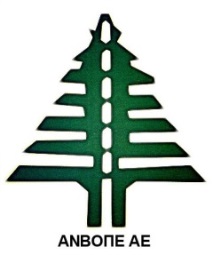 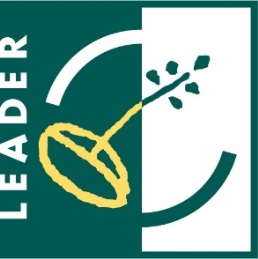 Η ΟΠΟΙΑ ΣΥΓΧΡΗΜΑΤΟΔΟΤΕΙΤΑΙ ΑΠΟ ΤΟ ΕΥΡΩΠΑΙΚΟ ΓΕΩΡΓΙΚΟ ΤΑΜΕΙΟ ΑΓΡΟΤΙΚΗΣ ΑΝΑΠΤΥΞΗΣ-------------------------------------------------------------------------------------------Η ΑΝΑΠΤΥΞΙΑΚΗ ΒΟΡΕΙΟΥ ΠΕΛΟΠΟΝΝΗΣΟΥ – ΑΝΑΠΤΥΞΙΑΚΗ ΑΝΩΝΥΜΗ ΕΤΑΙΡΕΙΑ ΟΤΑ (ΑΝΒΟΠΕ ΑΕ)Στο πλαίσιο του Τοπικού Προγράμματος CLLD–LEADER Βόρειας Πελοποννήσου, το οποίο εγκρίθηκε με την υπ’ αριθ. 3206/21-12-2016 (ΦΕΚ 4111/Β) Απόφαση του Υπουργού Αγροτικής Ανάπτυξης και Τροφίμων, σχετικά με την «Έγκριση προγραμμάτων τοπικής ανάπτυξης στο πλαίσιο της Πρόσκλησης υποβολής προτάσεων για την επιλογή Στρατηγικών Τοπικής Ανάπτυξης του ΠΑΑ 2014-2020 και του ΕΠΑΛΘ 2014-2020 και κατανομή πιστώσεων Δημόσιας Δαπάνης» και αναμορφώθηκε σύμφωνα με το αριθμ. 1802/15-6-2017 έγγραφο της ΕΥΔ ΠΑΑ 2014-2020 περί «αποδοχής αναμορφωμένης πρότασης τοπικού προγράμματος,Κ Α Λ Ε Ιτους ενδιαφερόμενους φορείς που εμπίπτουν στις παρακάτω κατηγορίες δυνητικών Δικαιούχων: ΟΤΑ Α & Β΄ βαθμού και φορείς τουςIδιωτικοί φορείς με καταστατικό σκοπό την υλοποίηση αντίστοιχων έργωνΙδιοκτήτες κτηνοτροφικών εκμεταλλεύσεων, που αιτούνται μετεγκατάστασηγια την υποβολή προτάσεων έργων (πράξεων), προκειμένου να ενταχθούν και χρηματοδοτηθούν στο πλαίσιο της Δράσης 19.2.4 (για παρεμβάσεις Δημοσίου χαρακτήρα), του Υπομέτρου 19.2, του Μέτρου 19 του ΠΑΑ 2014-2020, εφ’ όσο εμπίπτουν στις ακόλουθες προτεραιότητες / περιοχές εστίασης του ΠΑΑ 2014-2020: Η προκηρυσσόμενη Δράση 19.2.4 περιλαμβάνει τις εξής Υποδράσεις:Τα ανωτέρω ποσά είναι ενδεικτικά και μπορούν να αναμορφώνονται σύμφωνα με τα προβλεπόμενα στο ισχύον θεσμικό [πλαίσιο ΥΑ 13215/ 30-11-17 (Πλαίσιο υλοποίησης Υπομέτρου 19.2 για παρεμβάσεις Δημοσίου χαρακτήρα - ΦΕΚ 4285/Β΄/8-12-2017].Οι ανωτέρω Υποδράσεις έχουν εφαρμογή σε όλη ην περιοχή παρέμβασης του Τοπικού Προγράμματος CLLD–LEADER Βόρειας Πελοποννήσου, όπως αυτή περιγράφεται στο συνημμένο Νο 31, της αναλυτικής 1ης Πρόσκλησης. Οι στόχοι του Τοπικού Προγράμματος ανά προκηρυσσόμενη υποδράση και οι προβλεπόμενες, ενδεικτικά,  πράξεις/ενέργειες είναι, οι εξής:Για τις επιλέξιμες δαπάνες ανά υποδράση, όπως αυτές περιγράφονται αναλυτικά στη αναλυτική 1η Πρόσκληση, το συνολικό επιλέξιμο κόστος θα μπορεί να είναι μέχρι 600.000 €, ή μέχρι 50.000 € (όταν αφορά την υλοποίηση ενεργειών άυλου χαρακτήρα). Ο χρόνος έναρξης της επιλεξιμότητας των δαπανών περιγράφεται στο Πεδίο 4.1 της αναλυτικής 1η Πρόσκλησης, της οποίας τα περιεχόμενα περιγράφονται στον Πίνακα Νο 0 που περιλαμβάνει, με τίτλο: «Πίνακας περιεχομένων τεύχους Προκήρυξης».Οι αιτήσεις στήριξης υποβάλλονται ηλεκτρονικά μέσω του ΟΠΣΑΑ (www.opsaa.gr/RDIIS) συνοδευόμενες από τα δικαιολογητικά/έγγραφα για τα οποία ορίζεται ως υποχρεωτική η ηλεκτρονική υποβολή. Για τον σκοπό αυτό, απαιτείται οι δυνητικοί δικαιούχοι να διαθέτουν ατομικό κωδικό πρόσβασης στο ΟΠΣΑΑ. Οδηγίες για έκδοση κωδικού χρήστη στο ΟΠΣΑΑ βρίσκονται στην ηλεκτρονική δ/νση του ΟΠΕΚΕΠΕ (www.opekepe.gr), στον σύνδεσμο «ΕΦΑΡΜΟΓΕΣ», «ΟΠΣΑΑ 2014 - 2020 (Ολοκληρωμένο Πληροφοριακό Σύστημα Αγροτικής Ανάπτυξης)», Οδηγίες για την πρόσβαση των Δικαιούχων Δημοσίων Έργων στο ΟΠΣΑΑ» ή στο http://www.opekepe.gr/doc/June2010/odhgies_prosbash_dikaiouxwn_opsaa_2_ekdosh.pdfΤο σύνολο των απαραίτητων δικαιολογητικών για κάθε υποδράση αναφέρονται στους σχετικούς Πίνακες του παραρτήματος  στα συνημμένα της αναλυτικής 1ης πρόσκλησης (βλ. Οδηγό Διοικητικού Έλέγχου αιτήσεων στήριξης).Επιπλέον, η αίτηση στήριξης υπογεγραμμένη και όλα τα δικαιολογητικά/έγγραφα υποβάλλονται στην ΟΤΔ Αναπτυξιακή Βορείου Πελοποννήσου – Αναπτυξιακή Ανώνυμη Εταιρεία ΟΤΑ (ΑΝΒΟΠΕ ΑΕ), στη διεύθυνση Λεβίδι Αρκαδίας, ΤΚ 22002, εντός προθεσμίας 7 ημερολογιακών ημερών από την οριστικοποίηση της αίτησης στήριξης στο ΟΠΣΑΑ.Ημερομηνία έναρξης ηλεκτρονικής υποβολής πρότασης: ………………... Ημερομηνία λήξης ηλεκτρονικής υποβολής πρότασης:  …………………………  ημέρα ………    και ώρα ……Για αναλυτικότερες πληροφορίες σχετικά με την υποβολή των προτάσεων, την συμπλήρωση των αιτήσεων στήριξης και άλλες διευκρινίσεις υπεύθυνος/οι είναι η Λιάκου Ευανθία, ο Παπαδημητρίου Αντώνιος, και ο Κωστούρος Γεώργιος (τηλέφωνα 27960-22051 και 52,  Fax: 27960-22050, e-mail: info@anvope.gr).Περαιτέρω πληροφορίες για το ΠΑΑ 2014-2020, το σύστημα διαχείρισης του ΠΑΑ 2014-2020, το θεσμικό πλαίσιο υλοποίησης των πράξεων που εντάσσονται στο ΠΑΑ 2014-2020, τους κανόνες επιλεξιμότητας των δαπανών των πράξεων, καθώς και οποιαδήποτε πληροφορία για την υποβολή των αιτήσεων στήριξης, βρίσκονται στην ηλεκτρονική διεύθυνση www.agrotikianaptixi.gr ή στην ιστοσελίδα της ΟΤΔ http://www.anvope.gr/ Ο Πρόεδρος της ΕΔΠ CLLD-LEADER                                                                            Ντάνος ΘεόδωροςΕΛΛΗΝΙΚΗ ΔΗΜΟΚΡΑΤΙΑΥΠΟΥΡΓΕΙΟ ΑΓΡΟΤΙΚΗΣΑΝΑΠΤΥΞΗΣ & ΤΡΟΦΙΜΩΝΓΕΝΙΚΗ ΓΡΑΜΜΑΤΕΙΑ ΑΓΡΟΤΙΚΗΣ ΠΟΛΙΤΙΚΗΣ& ΔΙΑΧΕΙΡΙΣΗΣ ΚΟΙΝΟΤΙΚΩΝ ΠΟΡΩΝΕΙΔΙΚΗ ΥΠΗΡΕΣΙΑ ΕΦΑΡΜΟΓΗΣΠΑΑ 2014-2020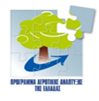 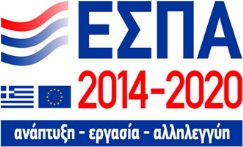 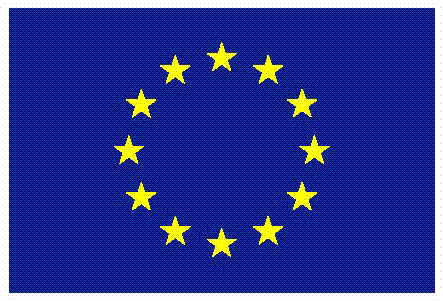 ΕΥΡΩΠΑΪΚΟ ΓΕΩΡΓΙΚΟΤΑΜΕΙΟ ΑΓΡΟΤΙΚΗΣ ΑΝΑΠΤΥΞΗΣΗ Ευρώπη επενδύει στιςΑγροτικές περιοχέςΠΡΟΤΕΡΑΙΟΤΗΤΑ 6: «Κοινωνική ένταξη, φτώχεια και οικονομική ανάπτυξη στις αγροτικές περιοχές ΠΕΡΙΟΧΗ ΕΣΤΙΑΣΗΣ 6Β: «Προώθηση της τοπικής ανάπτυξης στις αγροτικές περιοχές»α/ατίτλος υποδράσηςπροϋπολογισμός Προκήρυξης (€)προϋπολογισμός Προκήρυξης (€)ποσοστό ενίσχυσηςδικαιούχοια/ατίτλος υποδράσηςεπιλέξιμοςΔημόσια Δαπάνηποσοστό ενίσχυσηςδικαιούχοι19.2.4.1Στήριξη για υποδομές μικρής κλίμακας (πχ. ύδρευση, αποχέτευση, οδοποιία εντός οικισμού κ.λπ.), συμπεριλαμβανομένης της εξοικονόμησης ενέργειας σε χρησιμοποιούμενα δημόσια κτίρια.400.000,00400.000,00100% (όταν η πράξη δεν αποφέρει κέρδη) και μέχρι 80% όταν η πράξη αποφέρει κέρδη.  *Δήμοι και Οργανισμοί ΟΤΑ19.2.4.2Στήριξη για τη δημιουργία, βελτίωση ή επέκταση τοπικών βασικών υπηρεσιών για τον αγροτικό πληθυσμό, καθώς και των σχετικών υποδομών (πχ. παιδικοί σταθμοί, αγροτικά ιατρεία, κ.λπ.)400.000,00400.000,00100% (όταν η πράξη δεν αποφέρει κέρδη) και μέχρι 80% όταν η πράξη αποφέρει κέρδη.  *ΟΤΑ Α & Β΄ βαθμού και φορείς τους και Iδιωτικοί φορείς με καταστατικό σκοπό την υλοποίηση αντίστοιχων έργων19.2.4.3Στήριξη για επενδύσεις για δημόσια χρήση σε υπηρεσίες και υποδομές αναψυχής, ανάπλασης, τουριστικές πληροφορίες και τουριστικές υποδομές μικρής κλίμακας (π.χ. σημάνσεις, κοινόχρηστοι χώροι, προβολή προώθηση περιοχών, ποδηλατικές διαδρομές κ.λπ.)400.000,00400.000,00100% (όταν η πράξη δεν αποφέρει κέρδη) και μέχρι 80% όταν η πράξη αποφέρει κέρδη.  *ΟΤΑ Α & Β΄ βαθμού και φορείς τους και Iδιωτικοί φορείς με καταστατικό σκοπό την υλοποίηση αντίστοιχων έργων19.2.4.4Ενίσχυση πολιτιστικών εκδηλώσεων200.000,00200.000,00100% (όταν η πράξη δεν αποφέρει κέρδη) και μέχρι 80% όταν η πράξη αποφέρει κέρδη.  *ΟΤΑ Α & Β΄ βαθμού και φορείς τους και Iδιωτικοί φορείς με καταστατικό σκοπό την υλοποίηση αντίστοιχων έργων19.2.4.5Στήριξη για μελέτες, υπηρεσίες και επενδύσεις, που συνδέονται με τον πολιτισμό, με τη διατήρηση, αποκατάσταση και αναβάθμιση της πολιτιστικής και φυσικής κληρονομιάς των χωριών, των αγροτικών τοπίων και των τόπων με υψηλή φυσική αξία, συμπεριλαμβανομένων των σχετικών κοινωνικο-οικονομικών πτυχών, καθώς και δράσεις περιβαλλοντικής ευαισθητοποίησης (συμπεριλαμβανομένων πολιτιστικών / συνεδριακών κέντρων, μουσείων, πολιτιστικών χαρακτηριστικών της υπαίθρου –μύλοι, γεφύρια κ.λπ.)600.000,00600.000,00100% (όταν η πράξη δεν αποφέρει κέρδη) και μέχρι 80% όταν η πράξη αποφέρει κέρδη.  *ΟΤΑ Α & Β΄ βαθμού και φορείς τους και Iδιωτικοί φορείς με καταστατικό σκοπό την υλοποίηση αντίστοιχων έργων19.2.4.6Στήριξη για επενδύσεις που στοχεύουν στη μετεγκατάσταση κτιρίων γεωργικών εκμεταλλεύσεων, εξαιρουμένων του εκσυγχρονισμού και της αύξησης παραγωγικής ικανότητας των εγκαταστάσεων300.000,00300.000,00100% Ιδιοκτήτες κτηνοτροφικών εκμεταλλεύσεων19.2.5.1 Βελτίωση πρόσβασης σε γεωργική γη και κτηνοτροφικές εκμεταλλεύσεις200.000,00200.000,00100%Δήμοι * Εναλλακτικά, στις περιπτώσεις εφαρμογής των άρθρων 53 ( υποδράσεις 19.2.4.4 και 19.2.4.5) και 55 (υποδράση 19.2.4.2) του Καν. 651/2014, το μέγιστο ποσοστό ενίσχυσης δύναται να καθοριστεί στο 80% των επιλέξιμων δαπανών, χωρίς την διεξαγωγή / σύνταξη χρηματοοικονομικής ανάλυσης.* Εναλλακτικά, στις περιπτώσεις εφαρμογής των άρθρων 53 ( υποδράσεις 19.2.4.4 και 19.2.4.5) και 55 (υποδράση 19.2.4.2) του Καν. 651/2014, το μέγιστο ποσοστό ενίσχυσης δύναται να καθοριστεί στο 80% των επιλέξιμων δαπανών, χωρίς την διεξαγωγή / σύνταξη χρηματοοικονομικής ανάλυσης.* Εναλλακτικά, στις περιπτώσεις εφαρμογής των άρθρων 53 ( υποδράσεις 19.2.4.4 και 19.2.4.5) και 55 (υποδράση 19.2.4.2) του Καν. 651/2014, το μέγιστο ποσοστό ενίσχυσης δύναται να καθοριστεί στο 80% των επιλέξιμων δαπανών, χωρίς την διεξαγωγή / σύνταξη χρηματοοικονομικής ανάλυσης.* Εναλλακτικά, στις περιπτώσεις εφαρμογής των άρθρων 53 ( υποδράσεις 19.2.4.4 και 19.2.4.5) και 55 (υποδράση 19.2.4.2) του Καν. 651/2014, το μέγιστο ποσοστό ενίσχυσης δύναται να καθοριστεί στο 80% των επιλέξιμων δαπανών, χωρίς την διεξαγωγή / σύνταξη χρηματοοικονομικής ανάλυσης.* Εναλλακτικά, στις περιπτώσεις εφαρμογής των άρθρων 53 ( υποδράσεις 19.2.4.4 και 19.2.4.5) και 55 (υποδράση 19.2.4.2) του Καν. 651/2014, το μέγιστο ποσοστό ενίσχυσης δύναται να καθοριστεί στο 80% των επιλέξιμων δαπανών, χωρίς την διεξαγωγή / σύνταξη χρηματοοικονομικής ανάλυσης.* Εναλλακτικά, στις περιπτώσεις εφαρμογής των άρθρων 53 ( υποδράσεις 19.2.4.4 και 19.2.4.5) και 55 (υποδράση 19.2.4.2) του Καν. 651/2014, το μέγιστο ποσοστό ενίσχυσης δύναται να καθοριστεί στο 80% των επιλέξιμων δαπανών, χωρίς την διεξαγωγή / σύνταξη χρηματοοικονομικής ανάλυσης.α/α υποδράσηςστόχοςενδεικτικές πράξεις / ενέργειες19.2.4.1Η βελτίωση των συνθηκών διαβίωσης του τοπικού πληθυσμού  και η αύξηση της ελκυστικότητας των αγροτικών οικισμώνΑ) εσωτερική οδοποιία οικισμών, 
Β) Δημιουργία συμπληρωματικών υποδομών για την επέκταση και βελτίωση υφιστάμενων δικτύων ύδρευσης, αποχέτευσης και διαχείρισης υδάτων (π.χ. αντλιοστάσια, συστήματα εξοικονόμησης ύδατος, συστήματα χλωρίωσης, αποχέτευση όμβριων υδάτων), μη συμπεριλαμβανομένης της αντικατάστασης των δικτύων.
Γ) Ενίσχυση έργων εξοικονόμησης ενέργειας σε χρησιμοποιούμενα δημόσια κτίρια των οικισμών καθώς και τη δημιουργία «πράσινων σημείων» για την απόρριψη ανακυκλώσιμων υλικών, σύμφωνα με την κείμενη νομοθεσία.19.2.4.2Η δημιουργία κατάλληλων προϋποθέσεων (υποδομές, εξοπλισμός, εφαρμογές) για την παροχή βασικών υπηρεσιών και αγαθών προς τον πληθυσμό της υπαίθρου• Δημιουργία πολύ-λειτουργικών χώρων ή βελτίωση, αποκατάσταση και επέκταση δημόσιων κτηρίων και τοπικών/κοινοτικών καταστημάτων για κοινωφελή χρήση, για δράσεις κοινωνικής αλληλεγγύης, επιμόρφωσης, ευαισθητοποίησης, ενημέρωσης και αναψυχής (παιδικοί σταθμοί, αγροτικά ιατρεία, δημιουργική απασχόληση και φροντίδα ηλικιωμένων – παιδιών – ΑΜΕΑ, στέγαση δημοτικών /κοινωνικών ιατρείων-φαρμακείων-παντοπωλείων, συμβουλευτική υποστήριξης σε γυναίκες – άνεργους, υποστήριξη εθελοντισμού, περιβαλλοντικές δραστηριότητες) ή/και για δραστηριότητες διενέργειας εκδηλώσεων, άθλησης και εκπαίδευσης (συλλογές, βιβλιοθήκες κλπ) ή/και στέγαση υπηρεσιών εξυπηρέτησης των πολιτών (ΚΕΠ,  πρόσβαση σε ΤΠΕ κλπ), Κέντρο Νέων, ή/και τοπικών υπηρεσιών με σκοπό την επίδειξη και ανάδειξη τοπικών προϊόντων.
• Δημιουργία, επέκταση ή βελτίωση / αναβάθμιση αθλητικών και άλλων υποδομών,  όπως, ενδεικτικά, αθλητικά κέντρα, κολυμβητήρια, γήπεδα ποδοσφαίρου, καλαθοσφαίρισης, πετοσφαίρισης, beach volley κλπ. 19.2.4.3Η ήπια και βιώσιμη ανάπτυξη της περιοχής στους τομείς του τουρισμού και της αναψυχής, προς όφελος κατοίκων  και επισκεπτών• Αναπλάσεις χώρων εντός οικισμών (αναβάθμιση δημόσιων - κοινόχρηστων χώρων των οικισμών, διαμόρφωση υπαίθριων χώρων, δενδροφυτεύσεις, πλακοστρώσεις, πεζοδρομήσεις, δημόσιος φωτισμός και σήμανση, παιδικές χαρές κλπ)
• Δημιουργία, βελτίωση και εκσυγχρονισμός τοπικών κέντρων τουριστικής πληροφόρησης (π.χ. γραφεία, κέντρα ενημέρωσης και καθοδήγησης επισκεπτών) 
•  Σήμανση τοπικών αξιοθέατων, μνημείων και άλλων σημείων τουριστικού ενδιαφέροντος 
•  Δημιουργία ποδηλατικών ή άλλων διαδρομών (ποδηλατοδρόμων κλπ.) και μονοπατιών σε περιοχές της υπαίθρου
 •  Δημιουργία, βελτίωση και εκσυγχρονισμός υποδομών για επισκέπτες / τουρίστες (π.χ. καταφύγια, παρατηρητήρια, θέσεις θέας) σε περιοχές της υπαίθρου συμπεριλαμβανομένου συναφούς εξοπλισμού (π.χ. εξυπηρέτηση – ασφάλεια - προσβασιμότητα επισκεπτών, πυρόσβεση, αντιμετώπιση έκτακτων αναγκών) 
Στο πλαίσιο των ανωτέρω παρεμβάσεων και όχι αυτοτελώς, μπορούν να ενισχυθούν και άυλες ενέργειες  όπως προβολή και προώθηση συγκριτικών πλεονεκτημάτων των περιοχών (π.χ. δημιουργία ΤΠΕ εφαρμογών και ιστοσελίδων e-τουρισμού, παραγωγή πληροφοριακού και τουριστικού υλικού, καταχωρήσεις, ημερίδες – εκδηλώσεις, συμμετοχή σε εκθέσεις κλπ).19.2.4.4Η ανάδειξη της τοπικής πολιτιστικής ταυτότητας  μέσω της στήριξης τοπικών πολιτιστικών δραστηριοτήτων και εκδηλώσεωνΑ) καλλιτεχνικές ή πολιτιστικές εκδηλώσεις και παραστάσεις, φεστιβάλ, εκθέσεις και άλλες παρόμοιες πολιτιστικές δραστηριότητες, που σχετίζονται, ενδεικτικά, με την τοπική παράδοση, τα τοπικά προϊόντα, τους τοπικούς φυσικούς και πολιτιστικούς πόρους (πολιτιστική, αγροτική και λαογραφική κληρονομιά της περιοχής)
Β) πολιτιστικές και καλλιτεχνικές εκπαιδευτικές δραστηριότητες, καθώς και ενέργειες προώθηση της κατανόησης της σημασίας που έχει η προστασία της πολυμορφίας της πολιτιστικής έκφρασης, μέσω προγραμμάτων εκπαίδευσης και αυξημένης ευαισθητοποίησης του κοινού, μεταξύ άλλων με τη χρήση των νέων τεχνολογιών.
Γ) Αθλητικές διοργανώσεις (αθλητικές συναντήσεις, τοπικές αθλητικές εκδηλώσεις κλπ), που σχετίζονται με την τοπική παράδοση19.2.4.5Η προστασία των τοπίων, οικοσυστημάτων και λοιπών φυσικών πόρων της υπαίθρου με σημαίνουσα αξία καθώς και των «άυλων» και «υλικών» στοιχείων της υπαίθρου που έχουν ιδιαίτερη πολιτιστική αξία, και η δημιουργία κατάλληλων προϋποθέσεων (υποδομές, εξοπλισμός, εφαρμογές) για την παροχή υπηρεσιών πολιτισμού, που αναδεικνύουν την  τοπική πολιτιστική ταυτότητα • Έργα αποκατάστασης και διατήρησης της φυσικής και αισθητικής αξίας περιοχών και τοπίων, (π.χ. φυτοτεχνικές εργασίες, δενδροφυτεύσεις με ενδημικά είδη, μικρής κλίμακας τεχνικά έργα  προστασίας του εδάφους, καθαρισμός – προστασία υδάτινων απορροών, αποκατάσταση υποβαθμισμένων τοπίων και χώρων της υπαίθρου όπως χώροι απόρριψης απορριμμάτων) 
• Έργα αποκατάστασης και ανάδειξης κτισμάτων της αρχιτεκτονικής, πολιτιστικής και αγροτικής κληρονομιάς με ιδιαίτερη, αισθητική και ιστορική αξία όπως: από-καταστάσεις παραδοσιακών ή διατηρητέων κτιρίων και άλλων κτισμάτων (π.χ. βρύσες, γεφύρια, ), συμπεριλαμβανομένων και αυτών όπου υπήρχε αγροτική παραγωγική δραστηριότητα αλλά σήμερα έχουν μόνο επιδεικτικό χαρακτήρα (π.χ. ελαιοτριβεία, πατητήρια, μύλοι κ.ά.). 
• Παρεμβάσεις βελτίωσης της οικολογικής και κοινωνικής αξίας των περιοχών (π.χ. μονοπάτια – διαδρομές περιήγησης, θέσεις θέας, σήμανση περιοχών, καταφύγια, έργα υποδομής για τη βελτίωση της άγριας πανίδας και χλωρίδας, κέντρα περίθαλψης άγριων ζώων, δημιουργία κέντρων επισκεπτών και ενημέρωσης σε προστατευόμενες περιοχές και συναφής εξοπλισμός (π.χ. ασφάλεια επισκεπτών, πυρόσβεση).  
• Δημιουργία, επέκταση και εξοπλισμός υποδομών πολιτισμού και συναφών δραστηριοτήτων (π.χ. πολιτιστικά / καλλιτεχνικά κέντρα ή χώροι, μουσεία, αρχεία,  ωδεία, θέατρα, βιβλιοθήκες, κέντρα νέων, ενίσχυση πολιτιστικών συλλόγων μέσω της προμήθειας μουσικών οργάνων, παραδοσιακών φορεσιών, αγοράς στολών, προμήθειας σκηνικών,  κ.ά.).
• Παρεμβάσεις βελτίωσης της πρόσβασης του κοινού στα πολιτιστικά ιδρύματα ή τους χώρους πολιτιστικής κληρονομιάς και στις σχετικές δραστηριότητες, συμπεριλαμβανομένων της ψηφιοποίησης και της χρήσης νέων τεχνολογιών, καθώς και της βελτίωσης της προσπελασιμότητας  για τα άτομα με ειδικές ανάγκες (ιδίως, ράμπες και ανελκυστήρες για τα άτομα με αναπηρία, ενδείξεις σε γραφή Braille και διαδραστικές εκθέσεις σε μουσεία κ.ά).
Στο πλαίσιο των ανωτέρω παρεμβάσεων και όχι αυτοτελώς, μπορούν να ενισχυθούν και άυλες ενέργειες ανάδειξης και διατήρησης της φυσικής / πολιτιστικής κληρονομιάς και αγροτικής παράδοσης της περιοχής όπως:
- Ενέργειες περιβαλλοντικής ευαισθητοποίησης (εκπόνηση και υλοποίηση προγραμμάτων και δράσεων ενημέρωσης - δημοσιότητας, ψηφιακές εφαρμογές, δικτύωση φορέων)
- Ενέργειες ανάδειξης, ενημέρωσης, ευαισθητοποίησης για την πολιτιστική, αγροτική και λαογραφική κληρονομιά και την τοπική αγροτική οικονομία (π.χ. μελέτες καταγραφής εθίμων, σχετικές ηλεκτρονικές εφαρμογές, δημιουργία εκθετηρίων – συλλογών, δημιουργία πολιτιστικών διαδρομών, προβολή και ανάδειξη τοπικών παραδόσεων και προϊόντων, παραδοσιακών επαγγελμάτων και καλλιεργειών κ.ά).19.2.4.6Η βελτίωση της ποιότητας ζωής και η αύξηση των περιβαλλοντικών επιδόσεων των οικισμώνΜετεγκατάσταση οχλούντων ποιμνιοστασίων που βρίσκονται μέσα ή κοντά σε αγροτικούς οικισμούς, με την κατεδάφιση και απομάκρυνση υφιστάμενων εγκαταστάσεων και την εκ νέου ανέγερση αντίστοιχων νέων εγκαταστάσεων σε εκτός οικισμών επιτρεπτές θέσεις19.2.5.1Βελτίωση της σύνδεσης των κτηνοτροφικών και γεωργικών εκμεταλλεύσεων με τις μεταποιη-τικές μονάδες της περιοχήςΚατασκευή έργων αγροτικής οδοποιίας (όπως ασφαλτοστρωμένοι ή τσιμεντοστρωμένοι αγροτικοί δρόμοι, που εξυπηρετούν την τοπική και όχι τη γενική κυκλοφορία) και εξυπηρετούν τουλάχιστον μία (1) μεταποιητική μονάδα.  